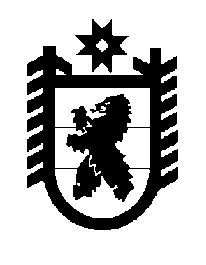 Российская Федерация Республика Карелия    ПРАВИТЕЛЬСТВО РЕСПУБЛИКИ КАРЕЛИЯПОСТАНОВЛЕНИЕ                                 от  15 декабря 2015 года № 412-Пг. Петрозаводск О разграничении имущества, находящегося в муниципальной собственности Шуйского сельского поселенияВ соответствии с Законом Республики Карелия от 3 июля 2008 года                № 1212-ЗРК «О реализации части 111 статьи 154 Федерального закона от               22 августа 2004 года № 122-ФЗ «О внесении изменений в законодательные акты Российской Федерации и признании утратившими силу некоторых законодательных актов Российской Федерации в связи с принятием                    федеральных законов  «О внесении изменений и дополнений в Федеральный закон «Об общих принципах организации законодательных (представительных) и исполнительных органов государственной власти субъектов Российской Федерации» и «Об общих принципах организации местного самоуправления в Российской Федерации» Правительство Республики Карелия п о с т а н о в л я е т:1. Утвердить перечень имущества, находящегося в муниципальной собственности Шуйского сельского поселения, передаваемого в муниципальную собственность Прионежского муниципального района, согласно    приложению.2. Право собственности на передаваемое имущество возникает у Прионежского муниципального района со дня вступления в силу настоящего постановления.             ГлаваРеспублики  Карелия                                                               А.П. ХудилайненПереченьимущества, находящегося в муниципальной собственности Шуйского сельского поселения, передаваемого в муниципальную собственность Прионежского муниципального района_____________Приложение к постановлению Правительства Республики Карелия                от  15 декабря 2015 года № 412-П№ п/пНаименование имуществаАдрес местонахожденияимуществаИндивидуализирующиехарактеристики имущества1.Квартира № 1пос. Шуя, ул. Школь-ная, д. 34 общая площадь 31,4 кв. м2.Квартира № 3пос. Шуя, ул. Юбилей-ная, д. 3 общая площадь 59,4 кв. м3.Квартира № 4пос. Шуя, ул. Дорож-ная, д. 8 общая площадь 24,1 кв. м4.Квартира № 4пос. Шуя, ул. Рыбац-кая,  д. 37общая площадь 40,1 кв. м5.Квартира № 7пос. Шуя, ул. Рыбац-кая,  д. 37общая площадь 58,8 кв. м